Kochane Dzieciaki Drodzy Rodzice                        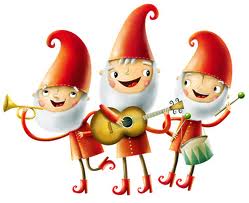 Witam serdecznie w kolejnym tygodniu nauki zdalnej.Temat: Majowe Święta. Symbole narodowe.1.Osłuchanie z fragmentem wiersza W. Bełzy „Katechizm polskiego dziecka.” - Kto ty jesteś?                   - Polak mały.Jaki znak twój ?                      - Orzeł biały.Gdzie ty mieszkasz?                     - Między swymi.W jakim kraju?                      - W polskiej ziemi. Czym ta ziemia?                       - Mą Ojczyzną.Czym zdobyta ?                       - Krwią i blizną.Czy ją kochasz?                       - Kocham szczerze.A w co wierzysz?                        - w Polskę wierzę.2. Wspólne oglądanie filmu „ Polak mały”  http:/ipn.znadplanszy.pl/2015/04/08/polak-maly-za–darmo/Rozmowa na podstawie filmu dla dzieci „Polak mały”.- Kraj , w którym mieszkam to…….- Godło Polski przedstawia ……….- Flaga Polski ma dwa kolory : ……………- Gdy słyszymy hymn stajemy na  ……….- Nasze symbole narodowe to: …………3. Znaczenie symboli narodowych w życiu każdego Polaka;  -- powinny się kojarzyć z dumą i zadowoleniem z faktu, że jesteśmy Polakami -- symbolizują wolność i niepodległość naszego kraju i jego mieszkańców. -- symbolizują całą historię naszego kraju.4. Godło narodowe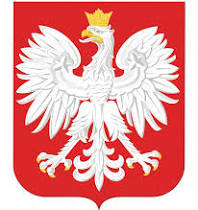 Skąd wzięło się godło?Krótka legenda o Lechu, Czechu i Rusie.   Dawno temu trzech braci Lech, Czech i Rus wyruszyło na poszukiwanie nowych ziem dla siebie i swojego ludu. Wiele dni przedzierali się przez puszczę. W końcu dotarli nad jezioro. Tam, na tle czerwonego, zachodzącego słońca ujrzeli lecącego z rozpostartymi skrzydłami białego orła. Lecha tak bardzo zachwycił ten widok, że postanowił osiedlić się w tym miejscu. Wybudował tam gród , który nazwał Gnieznem. Za symbol swojego ludu przyjął białego orła na czerwonym tle.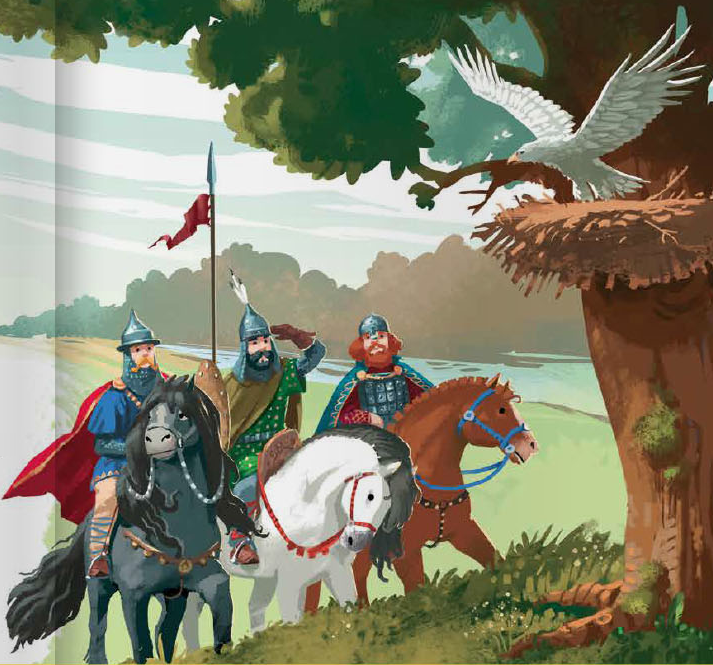 5. Praca plastyczna –godło  Polski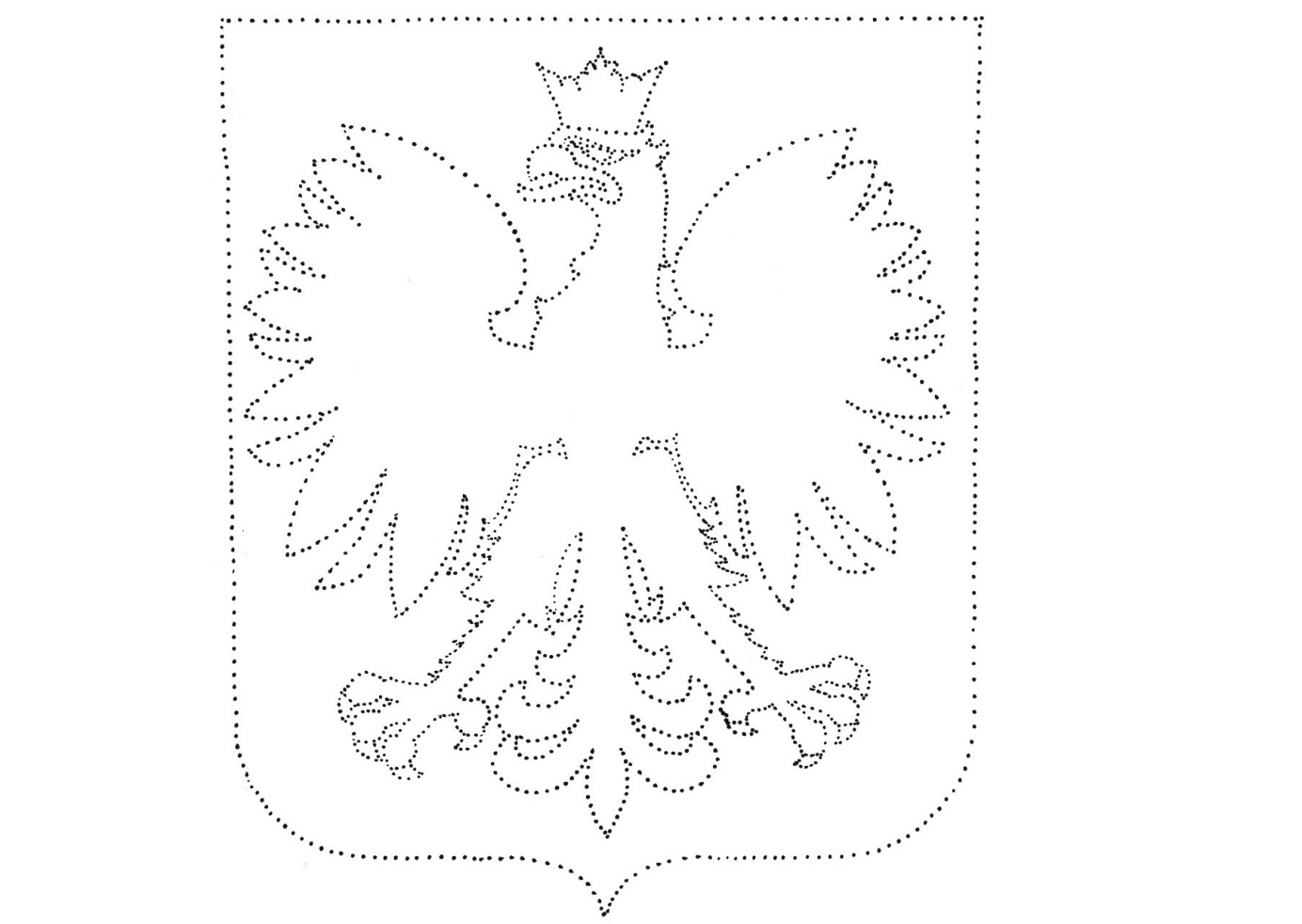 6. Dokończ zdania;- Orzeł to duży i drapieżny  ……………/ptak/- Ma szpiczasty …………  /dziób/  i ostre , zakrzywione………/szpony/.- Jego ciało pokryte jest białymi ……../piórami/.- Ma rozłożyste ,duże ……….. /skrzydła/7. Hymn Narodowy https://www.youtube.com/watch?v=_5VZNXrywoo- Słuchanie czterech zwrotek hymnu „ Jeszcze Polska nie zginęła” w postawie na „baczność”- Śpiewanie przez dziecko refrenu .- Wyjaśnienie  dzieciom ,dlaczego w tej postawie śpiewamy nasz hymn.- Zwrócenie uwagi na to, kiedy śpiewamy hymn /  przy różnych uroczystościach państwowych, patriotycznych, sportowych wydarzeniach itp…./8. Konstytucja 3 Maja.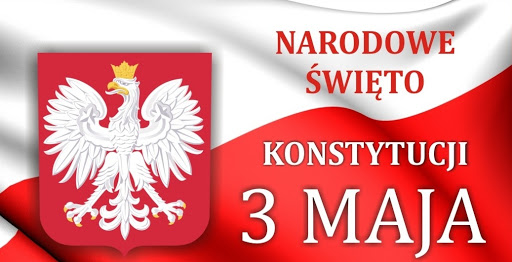  Maszerowanie po kole do pieśni „ Witaj majowa jutrzenko…”, nawiązującej do  Konstytucji 3 Maja.9. Przeczytanie fragmentu opowiadania dla dzieci „ Konstytucja 3 Maja”;….-Trzeciego maja zwołałem naradę przy ławce dziadka. -Musimy ustalić podział obowiązków – oznajmiłem, gdy cała Paczka zgromadziła się już  wokół ławki. - Znowu trujesz  - jęknął Malinowski.- Co ty się ostatnio taki porządny zrobiłeś ?! - Po prostu pamiętam , jaki problem był ze sprzątaniem dwa dni temu.- Jaki znowu problem ? –oburzyła się Jagoda. – Przecież sprzątnęliśmy. W końcu.- Wiem, że sprzątnęliście, tyle tylko, że dziś znowu jest bałagan.Ciągle jest coś do zrobienia i nigdy nie wiadomo, kto ma coś z tym zrobić.Gdyby każdy za coś odpowiadał, nie musiałbym truć.- Jeśli mowa o truciu, to może ustalimy nie tylko nasze obowiązki, ale też dni laby – zaproponowała Jagoda.- Prawa i obowiązki ! – zawołał zachwycony Wiktor. Wspaniale !Napiszmy  KONSTYTUCJĘ naszej Paczki.A co to jest ta Konstytucja ? – zapytała Malwina.- KONSTYTUCJA  to  PODSTAWOWY  AKT PRAWNY w państwie – wygłosił Wiktor.  Najważniejsza ustawa, która określa wolność obywateli, ich prawa i obowiązki i wspólną odpowiedzialność za kraj.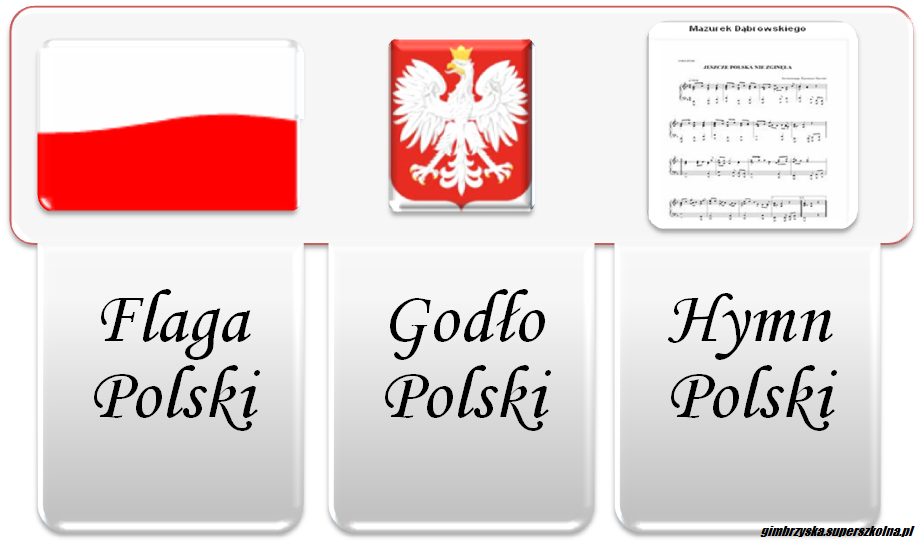 Kochane Krasnoludki życzę Wam miłej pracy i zabawy, pani Gosia